Centro Unión Empleados de Comercio – Filial – GALVEZ –Adherido a la FAECYS.Dorrego Nº 0638 Tel: 03404-432673 cuec@cegnet.com.ar  GALVEZ (Sta. Fe)Escalas de sueldos mínimos que rigen para la ramaPERSONAL DE COOPERATIVAS DE AGUA POTABLESegún convenio homologado por el Ministerio de Trabajo resolución  Nº 1170/95 en vigenciaEscala vigente desde AGOSTO hasta MARZO de 2018  Nota: Escala Salarial 2018. la Federación Argentina de Empleados de Comercio y Servicios (FAECYS) y las Cámaras de Comercio, firmaron el nuevo acuerdo paritario para la actividad comercial que regirá todo el 2018 para el CCT 130/75.Se pactó un incremento del 15% no acumulativo a pagarse en dos tramos:– El primero del 10% a partir del mes de abril de 2018. – El segundo del 5%, regirá a partir del mes de agosto de 2018.Como base de cálculo de dichos porcentajes se tomaron las escalas vigentes a marzo de 2018.Presentismo: Por asistencia deberá agregarse el 8,33% según convenio colectivo de trabajo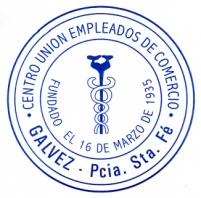 CATEGORIAS DE EMPLEADOSHasta 500 conexionesde 501 a 1500 + 7%De 1501 a 3500 7%+7%Mas de 3500 7+7+7%CATEGORIAS DE EMPLEADOSCategoria ACategoria BCategoria CCategoria DMaestranza y ServBásico Cat C$ 22.030,11$ 23.572,22$ 25.114,33$ 26.656,43Personal AuxiliarAyudante 10%$ 24.233,12$ 25.929,44$ 27.625,76$ 29.322,08Personal AuxiliarMedio Of. 35%$ 29.740,65$ 31.822,49$ 33.904,34$ 35.986,18Personal AuxiliarOficial 50%$ 33.045,17$ 35.358,33$ 37.671,49$ 39.984,65Personal AuxiliarOf. Enc 70%$ 37.451,19$ 40.072,77$ 42.694,35$ 45.315,94Personal AdministrativoAyudante 10%$ 24.233,12$ 25.929,44$ 27.625,76$ 29.322,08Personal AdministrativoAdm de 2da 35%$ 29.740,65$ 31.822,49$ 33.904,34$ 35.986,18Personal AdministrativoAdm de 1ra 50%$ 33.045,17$ 35.358,33$ 37.671,49$ 39.984,65Personal AdministrativoEncargado 70%$ 37.451,19$ 40.072,77$ 42.694,35$ 45.315,94Personal TécnicoOper de 2da 65%$ 36.349,68$ 38.894,16$ 41.438,64$ 43.983,11Personal TécnicoOper de 1da 90%$ 41.857,21$ 44.787,21$ 47.717,22$ 50.647,22Personal Superv. Y jef150% Cat AyB$ 55.075,28$ 55.075,28Personal Superv. Y jef200% Cat AyB$ 66.090,33$ 66.090,33Pago de Porcentaje por antigüedad Emp. Coop. Agua Potable s/ convenio2% acumulativo por año de AntigüedadPago de Porcentaje por antigüedad Emp. Coop. Agua Potable s/ convenio2% acumulativo por año de AntigüedadPago de Porcentaje por antigüedad Emp. Coop. Agua Potable s/ convenio2% acumulativo por año de AntigüedadPago de Porcentaje por antigüedad Emp. Coop. Agua Potable s/ convenio2% acumulativo por año de AntigüedadPago de Porcentaje por antigüedad Emp. Coop. Agua Potable s/ convenio2% acumulativo por año de AntigüedadPago de Porcentaje por antigüedad Emp. Coop. Agua Potable s/ convenio2% acumulativo por año de AntigüedadPago de Porcentaje por antigüedad Emp. Coop. Agua Potable s/ convenio2% acumulativo por año de AntigüedadPago de Porcentaje por antigüedad Emp. Coop. Agua Potable s/ convenio2% acumulativo por año de AntigüedadAñosPorcentajeAñosPorcentajeAñosPorcentajeAñosPorcentaje12%714,861329,361945,6924,4817,161431,952048,6036,120919,501534,592151,5748,241021,891637,282254,60510,401124,331740,032357.69612,611226,821842,832460.842564.06